…………………………………..						………………………….     (nazwa gospodarstwa)							                (miejscowość, data)CENTRUM DORADZTWA ROLNICZEGO 
w BrwinowieZgłaszam uczestnictwo w formie edukacyjnej:Nazwa /tytuł, temat/:  
„Agroturystyka – doskonalenie zawodowe kwaterodawców wiejskich z Małopolski”Rodzaj:   szkolenie blended-learningTermin i miejsce realizacji: Samokształcenie przez internet  4 - 14 października 2016Szkolenie stacjonarne w Krakowie   17 - 20 października 2016Imię i nazwisko …………………………………………………………………………………..Data urodzenia:………………………….……  Miejsce urodzenia:…………………………………..….Nazwa i adres gospodarstwa: ……………………………………………………………………..kod pocztowy: ………………miejscowość: ..................................................................................................ulica: ................................................................................................ nr ..........................................................tel.: ………………..., e-mail: ………..……………………….fax: .…..…….……….……………………NIP: ………………………………………………….Doświadczenie uczestnika w prowadzeniu gospodarstwo agroturystycznego ………….…………….. latOsoba/instytucja pokrywająca koszty uczestnictwa  szkolenie bezpłatneRezerwacja noclegów i wyżywienia   (proszę zaznaczyć  X)□ Oświadczam, że powyższe szkolenie ma dla uczestnika charakter usługi kształcenia zawodowego 
i jest finansowane w co najmniej 70% ze środków publicznych* (proszę zaznaczyć  X)□ Administratorem podanych na formularzu danych osobowych jest Centrum Doradztwa Rolniczego w Brwinowie, z siedzibą: ul. Pszczelińska 99, 05-840 Brwinów. Dane będą przetwarzane zgodnie z ustawą z dnia 29 sierpnia 1997 r. o ochronie danych osobowych (Dz. U. 2014 r. poz. 1182 i 1662) w celach przeprowadzenia ww. szkolenia. Każda osoba ma prawo dostępu do treści swoich danych oraz ich poprawiania. Podanie danych jest dobrowolne ale niezbędne do  przeprowadzenia ww. szkolenia. Odbiorcy lub kategorie odbiorców danych Urząd Marszałkowski Województwa Małopolskiego.Oświadczam, że wyrażam zgodę na przetwarzanie podanych przeze mnie moich danych osobowych przez Centrum Doradztwa Rolniczego w Brwinowie  w celach przeprowadzenia ww. szkolenia. 										............................................  										(data i podpis uczestnika)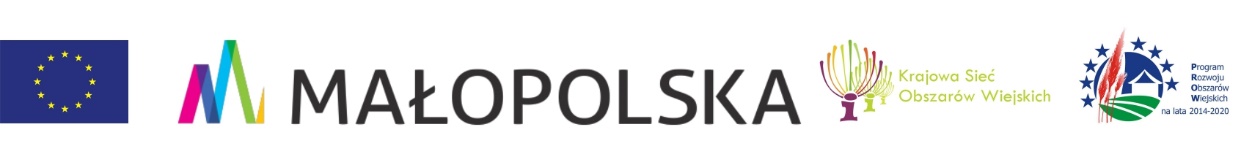 NoclegNoclegWyżywienieWyżywienieWyżywienieWyżywienie17/18.10.2016dataśniadanieobiadkolacja17/18.10.201617.10.201618/19.10.201618.10.201619/20.10.201619.10.201619/20.10.201620.10.2016